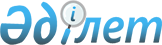 О проекте Указа Президента Республики Казахстан "О Перечне водохозяйственных сооружений, имеющих особое стратегическое значение"Постановление Правительства Республики Казахстан от 21 октября 2004 года N 1084

      Правительство Республики Казахстан  ПОСТАНОВЛЯЕТ: 

      Внести на рассмотрение Президента Республики Казахстан проект Указа Президента Республики Казахстан "О Перечне водохозяйственных сооружений, имеющих особое стратегическое значение".        Премьер-Министр 

   Республики Казахстан  

         Указ 

Президента Республики Казахстан  О Перечне водохозяйственных сооружений, 

имеющих особое стратегическое значение       В соответствии с пунктом 2 статьи 25  Водного  кодекса Республики Казахстан от 9 июля 2003 года  ПОСТАНОВЛЯЮ: 

      1. Утвердить прилагаемый Перечень водохозяйственных сооружений, имеющих особое стратегическое значение. 

      2. Настоящий Указ вступает в силу со дня подписания.        Президент 

  Республики Казахстан 

         Утвержден        

Указом Президента    

Республики Казахстан  

от_________2004 года  

N ___           Перечень водохозяйственных сооружений, 

имеющих особое стратегическое значение 

      1. Водохозяйственные сооружения (плотины, гидроузлы, другие гидротехнические сооружения), расположенные на следующих водных объектах:       1) Шардаринское водохранилище на реке Сырдарья; 

      2) Бухтарминское водохранилище на реке Иртыш; 

      3) Усть-Каменогорское водохранилище на реке Иртыш; 

      4) Шульбинское водохранилище на реке Иртыш; 

      5) Вячеславское водохранилище на реке Ишим; 

      6) Сергеевское водохранилище на реке Ишим; 

      7) Петропавловское водохранилище на реке Ишим; 

      8) Капшагайское водохранилище на реке Или; 

      9) Бартогайское водохранилище на реке Чилик; 

      10) Селетинское водохранилище на реке Селеты; 

      11) Кояндинское водохранилище на реке Коянды; 

      12) Актюбинское водохранилище на реке Илек; 

      13) Каргалинское водохранилище на реке Каргалы; 

      14) Саздинское водохранилище на реке Сазды; 

      15) Уйденинское водохранилище на реке Уйдене; 

      16) Кандысуское водохранилище на реке Кандысу; 

      17) Чарское водохранилище на реке Чар; 

      18) Егинсуское водохранилище на реке Егинсу; 

      19) Караколское водохранилище на реке Каракол; 

      20) водохранилище "Алебастра" на реке Уланка; 

      21) Терс-Ащибулакское водохранилище на реке Терс; 

      22) Тасоткельское водохранилище на реке Шу; 

      23) Кировское водохранилище на реке Кушум; 

      24) Битикское водохранилище на реке Кушум; 

      25) Донгулюкское водохранилище на реке Кушум; 

      26) Пятимарское водохранилище на реке Кушум; 

      27) Сарышаганакское водохранилище на реке Большой Узень; 

      28) водохранилище "Рыбный Сокрыл" на реке Малый Узень; 

      29) Казталовское водохранилище-І на реке Малый Узень; 

      30) Казталовское водохранилище-II на реке Малый Узень; 

      31) Чаганское водохранилище на реке Чаган; 

      32) Жартасское водохранилище на реке Шерубай-Нура; 

      33) Шокайское водохранилище на реке Шокай; 

      34) Интумакское водохранилище на реке Нура; 

      35) Федоровское водохранилище на реке Сокыр; 

      36) Ишимское водохранилище на реке Ишим; 

      37) Ащисуское водохранилище на реке Ащису; 

      38) Актастинское водохранилище на реке Актасты; 

      39) Жездинское водохранилище на реке Жезды; 

      40) Верхне-Тобольское водохранилище на реке Тобол; 

      41) Каратомарское водохранилище на реке Тобол; 

      42) Кызыл-Жарское водохранилище на реке Тобол; 

      43) Сергеевское водохранилище на реке Тобол; 

      44) Амангельдинское водохранилище на реке Тобол; 

      45) Бадамское водохранилище на реке Бадам; 

      46) водохранилище Тогуз на реке Тогуз; 

      47) Капшагайское водохранилище на реке Шаян; 

      48) Бугуньское водохранилище на реке Бугунь; 

      49) Сасык-Булакское водохранилище на реке Жанакорган; 

      50) Кошкурганское водохранилище на реке Карашик; 

      51) Шертское водохранилище на реке Шерт; 

      52) водохранилище Баба-Ата на реке Баба-Ата; 

      53) водохранилище Таушага на роднике Улкен-Шага; 

      54) водохранилище Таскенсай на реке Алмалы; 

      55) водохранилище Шукурой на реке Улкен-Каракус; 

      56) водохранилище Акылбек-Сай на реке Келес; 

      57) водохранилище Уштобе на реке Уштобе. 

      2. Следующие водохозяйственные сооружения:       1) Кызылординский гидроузел на реке Сырдарья; 

      2) Казалинский гидроузел на реке Сырдарья; 

      3) гидроузел "Айтек" на реке Сырдарья; 

      4) гидроузел "Аклак" на реке Сырдарья; 

      5) Шелекский гидроузел на реке Шелек; 

      6) Преображенский гидроузел на реке Нура; 

      7) Ералиевский гидроузел на реке Уил; 

      8) Таласский гидроузел на реке Талас; 

      9) Темирбекский гидроузел на реке Талас; 

      10) Жеимбетский гидроузел на реке Талас; 

      11) Уюкский гидроузел на реке Талас; 

      12) Ассинский гидроузел на реке Аса; 

      13) Фурмановский гидроузел на реке Шу; 

      14) Меркенский гидроузел на реке Меркенка с подпитывающим трактом; 

      15) Аспаринский гидроузел на реке Аспара с подпитывающим трактом; 

      16) Аксайский гидроузел на реке Аксай; 

      17) Коксайский гидроузел на реке Коксай; 

      18) Кушумский гидроузел на протоке Чаган; 

      19) Варфоломеевский гидроузел на реке Малый Узень; 

      20) Мамаевский гидроузел на реке Малый Узень; 

      21) Караспанский гидроузел на реке Арысь; 

      22) Тасоткельская плотина на реке Шу; 

      23) Аккольская плотина на озере Акколь; 

      24) водоподъемная плотина Северного Аральского моря; 

      25) водоподъемная плотина на реке Белая; 

      26) головные сооружения Урало-Кушумской оросительно-обводнительной системы; 

      27) головное сооружение протоки Караозек реки Сырдарьи; 

      28) головное сооружение Большого Алматинского канала им. Д.А. Кунаева; 

      29) гидротехнические сооружения канала им. К.И. Сатпаева. 

      3. Водохозяйственные сооружения (водозаборные сооружения, насосные станции, водопроводные очистные сооружения), обеспечивающие водоснабжение следующих городов:       1) Астана; 

      2) Алматы; 

      3) Актау; 

      4) Актюбинск; 

      5) Атырау; 

      6) Караганда; 

      7) Кокшетау; 

      8) Костанай; 

      9) Кызылорда; 

      10) Павлодар; 

      11) Петропавловск; 

      12) Талдыкорган; 

      13) Тараз; 

      14) Уральск; 

      15) Усть-Каменогорск; 

      16) Шымкент; 

      17) Семипалатинск; 

      18) Туркестан; 

      19) Темиртау; 

      20) Экибастуз; 

      21) Рудный; 

      22) Жезказган; 

      23) Кентау; 

      24) Балхаш; 

      25) Жанаозен; 

      26) Сатпаев; 

      27) Аксу; 

      28) Риддер; 

      29) Арысь 

      30) Степногорск; 

      31) Шахтинск; 

      32) Сарань; 

      33) Капчагай; 

      34) Аркалык; 

      35) Лисаковск; 

      36) Приозерск. 
					© 2012. РГП на ПХВ «Институт законодательства и правовой информации Республики Казахстан» Министерства юстиции Республики Казахстан
				